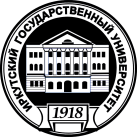 МИНИСТЕРСТВО НАУКИ И ВЫСШЕГО ОБРАЗОВАНИЯ РОССИЙСКОЙ ФЕДЕРАЦИИФедеральное государственное бюджетное образовательное учреждениевысшего образования«ИРКУТСКИЙ ГОСУДАРСТВЕННЫЙ УНИВЕРСИТЕТ»УТВЕРЖДАЮпроректор по учебной работе А.И. Вокин«_____»___________2021 г.___________________________Программавступительного испытания для лиц, поступающих на обучение по программам бакалавриата на базе среднего профессионального или высшего образования на направление УГНС «Образование и педагогические науки»ОБЩИЕ ОСНОВЫ ПЕДАГОГИКИИркутск, 2021Программа вступительного испытания (далее ВИ) «Общие основы педагогики» составлена в соответствии с родственными программами для бакалавриата на уровне среднего профессионального образования (далее СПО) и предназначена для подготовки поступающих в ФГБОУ ВО «Иркутский государственный университет». В программе ВИ отражены основные требования к уровню и содержанию знаний по общим основам педагогики. Цель ВИ – дифференцировать абитуриентов по уровню готовности к обучению и мотивации к профессиональной деятельности у поступающих по направлению УГНС «Образование и педагогические науки»В процессе ВИ абитуриенты должны продемонстрировать понимание следующих вопросов: сущность и социальная значимость профессии педагога; взаимосвязь педагогической науки и практики;принципы обучения и воспитания;основные ориентиры в организации педагогического процесса.А также - определять, анализировать, характеризовать формы, методы и средства обучения и воспитания личности; - объяснять (интерпретировать) современные проблемы образования, тенденции их развития и направления реформирования.Вступительное испытание по общим основам педагогики проводится в форме тестирования.Структура теста ВИВ тест входят 25 вопросов, отражающих основное содержания раздела «Общие основы педагогики» учебной дисциплины «Педагогика», изучаемой на уровне среднего профессионального образования. Типы заданий теста ВИзадание с единичным выбором;задание со множественным выбором;открытое задание (вставить слово);задание на соответствие.Задание с единичным выбором содержит закрытый вопрос или утверждение с предложенными вариантами ответов, из которых необходимо выбрать верный.Множественный выбор включает закрытый вопрос или утверждение с предложенными вариантами ответов, из которых необходимо выбрать несколько верных.Открытое задание предполагает написание слова или короткой фразы при ответе на вопрос. Ответ тестируемого сравнивается с эталоном ответа в системе. Задание на соответствие содержит список вопросов или утверждений, отображается вместе со списком ответов. Тестируемый должен расставить соответствие между утверждением (вопросом) и ответом.Система оценивания	Вопросы оцениваются следующим образом:вопрос с единичным выбором – 2 балла;вопрос со множественным выбором – 2 балла;открытый вопрос (вставить слово) – 4 балла;вопрос на соответствие – 4 балла;Максимальная оценка всего теста – 100 баллов. Продолжительность тестирования – 90 минут.Вопросы для самоподготовкиТема 1. Взаимосвязь педагогической науки и практики Общее представление о педагогике как науке. Объект, предмет и функции педагогики. Единство и различие педагогической науки и практики. Педагогическая наука и практика как единая система. Тенденции развития педагогической науки и практики. Сущность педагогической деятельности и ее ценностные характеристики. Целостный педагогический процесс, его характеристика и структураТема 2. Образовательный процесс Понятие цели в образовании. Виды и структура целей в образовании. Логика образовательного целеполагания. Закономерности  и принципы обучения и воспитания. Понятие «содержания образования». Сущность содержания обучения, воспитания. Понятия «форма обучения» и «организационная форма воспитания».  Характеристика основных форм организации обучения и воспитания. Проблема выбора форм организации обучения, адекватных его целям и содержанию. Понятия «метод обучения», «метод воспитания», «приемы воспитания», «приемы обучения», «средства обучения», «средства воспитания». Функции методов обучения и воспитания. Классификации методов обучения и воспитания. Тема 3. Субъекты образовательного процессаГуманистическая основа педагогической деятельности. Требования к педагогу на современном этапе. Личность ребенка как объект и субъект воспитания. Образцы тестовых заданийЗадание с единичным выбором:В недрах какой науки зародилась педагогика:а) педологии б) социологиив) психологииг) философииЗадание со множественным выбором:Какие дисциплины входят в структуру педагогических наук:а) молодежная субкультураб) история педагогикив) тифлопедагогика г) сравнительная педагогикад) социологияОткрытое задание (вставить слово):Вставьте пропущенное слово.Педагогика – область научных исследований, связанных с …, обучением.  (воспитанием).Задание на соответствие:Установите соответствие между процессом и его сущностной характеристикой: к каждому элементу, данному в первом столбце, подберите соответствующий элемент из второго столбца.Запишите в таблицу выбранные цифры под соответствующими буквами.Рекомендуемая литератураГолованова, Н. Ф.  Педагогика: учебник и практикум для среднего профессионального образования / Н. Ф. Голованова. — 2-е изд., перераб. и доп. — Москва: Издательство Юрайт, 2021. — 377 с. Исенина, Е. И.  Педагогика: гуманизация обучения в школе: учебное пособие для среднего профессионального образования / Е. И. Исенина. - 2-е изд., испр. и доп. – М.: Издательство Юрайт, 2021. -290 с. Крившенко, Л. П.  Педагогика: учебник и практикум для среднего профессионального образования / Л. П. Крившенко, Л. В. Юркина. — 2-е изд., перераб. и доп. — Москва: Издательство Юрайт, 2021. — 400 с. Крысько, В. Г.  Основы общей педагогики и психологии: учебник для среднего профессионального образования / В. Г. Крысько. — Москва: Издательство Юрайт, 2021. — 471 с.Коджаспирова, Г. М.  Педагогика: учебник для среднего профессионального образования / Г. М. Коджаспирова. — 4-е изд., перераб. и доп. — Москва: Издательство Юрайт, 2021. — 719 с.Милорадова, Н. Г.  Педагогика: учебное пособие для среднего профессионального образования / Н. Г. Милорадова. — Москва: Издательство Юрайт, 2021. — 119 с. Педагогика: учебник и практикум для СПО / Под общей редакцией Л. С. Подымовой, В. А. Сластёнина. – М.: Издательство Юрайт, 2019. – 246 с.Педагогика: учебник и практикум для среднего профессионального образования / С. В. Рослякова, Т. Г. Пташко, Н. А. Соколова, Р. С. Димухаметов. — 2-е изд., испр. и доп. — Москва: Издательство Юрайт, 2020. — 219 с. Подласый, И.П. Педагогика: учебник для СПО / И.П. Подласый. – М.:  Издательство Юрайт, 2018. – 576 с.Подласый, И. П.  Педагогика в 2 т. Том 1. Теоретическая педагогика в 2 книгах. Книга 1: учебник для среднего профессионального образования / И. П. Подласый. — 2-е изд., перераб. и доп. — Москва: Издательство Юрайт, 2020. — 404 с.Разработчик программы вступительного испытания: Калинина Н.В., кандидат педагогических наук, доцент кафедры педагогики педагогического института ФГБОУ ВО «Иркутский государственный университет». ПроцессА) обучениеБ) воспитание;В) образование;Г) развитие;Д) инкультурацияХарактеристика процесса1) формирование знаний, умений, навыков;          2) формирование ценностных ориентаций;         3) формальный результат (сертификат) или содержательный результат;4) внутренние изменения физических, духовных   сил ребенкаАБВГД1234-